  MADONAS NOVADA PAŠVALDĪBA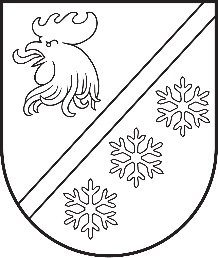 Reģ. Nr. 90000054572Saieta laukums 1, Madona, Madonas novads, LV-4801 t. 64860090, e-pasts: pasts@madona.lv ___________________________________________________________________________MADONAS NOVADA PAŠVALDĪBAS DOMESLĒMUMSMadonā2023. gada 31. augustā							        	     Nr. 537									    (protokols Nr. 15, 62. p.)Par finansējuma piešķiršanu Kalsnavas pamatskolas gaiteņa remontam	Vesetas ielā 6, Jaunkalsnavā, Kalsnavas pag. atrodas Kalsnavas pamatskolas ēka. Ēka pieņemta ekspluatācijā 1974. gadā.  1. stāva gaiteņa remonts nav bijis kopš ēkas uzcelšanas. Ik pa laikam ir piekrāsotas un pielabotas kritiskās zonas, kas veido, nu jau neskaitāmas materiālu kārtas. Drūp sienas eļļas krāsojums un griestu krīta apmetums. Dēļu grīdas ir krāsotas ar eļļas krāsu, kas arī regulāri tikusi atsvaidzināta, pastāvēšanas gadu laikā dēļi ir sākuši deformēties un locīties, kas padara virsmu nelīdzenu apdraudot skolēnu un personāla pārvietošanos. Gaiteņa vizuālais izskats ir morāli novecojis un nepievilcīgs.   10.05.2019. Kalsnavas pamatskolas akreditācijas komisija (izveidota ar Izglītības kvalitātes valsts dienesta 2019. gada 10. aprīļa rīkojums Nr. 1-06/209 “Par akreditācijas ekspertu komisijas izveidi”) gala ziņojumā – Ieteikumi iestādes darbības/izglītības programmas (-u) uzlabošanai; Kritērijs 5.2. – Veikt skolas gaiteņu kosmētisko remontu. Kalsnavas pagasta pārvaldes Īpašumu uzturēšanas nodaļas vadītājas A. Bieriņš ir veicis tirgus izpēti un cenu aptauju. Tika apzināti 3 uzņēmumi, par izdevīgāko remontdarbu veicēju atdzīts SIA “Vemols”, reģistrācijas Nr. 45403036513 kuri ir izstrādājuši gaiteņa remontdarbu tāmi, kas uz 03.08.2022. sastāda EUR 19965.10.Noklausījusies sniegto informāciju, ņemot vērā 22.08.2023. Finanšu un attīstības komitejas atzinumu, atklāti balsojot: PAR – 12 (Agris Lungevičs, Aigars Šķēls, Aivis Masaļskis, Andris Dombrovskis, Andris Sakne, Artūrs Grandāns, Arvīds Greidiņš, Gatis Teilis, Kaspars Udrass, Māris Olte, Valda Kļaviņa, Zigfrīds Gora), PRET – NAV, ATTURAS – NAV, Madonas novada pašvaldības dome NOLEMJ:Piešķirt  Kalsnavas pagasta pārvaldei finansējumu EUR 19965.10 apmērā Kalsnavas pamatskolai no Madonas novada pašvaldības 2023. gada budžeta nesadalītajiem līdzekļiem, kas ņemti no Kalsnavas pagasta pārvaldes 2022. gada atlikuma.              Domes priekšsēdētājs				             A. Lungevičs	Bieriņš 25646161ŠIS DOKUMENTS IR ELEKTRONISKI PARAKSTĪTS AR DROŠU ELEKTRONISKO PARAKSTU UN SATUR LAIKA ZĪMOGU